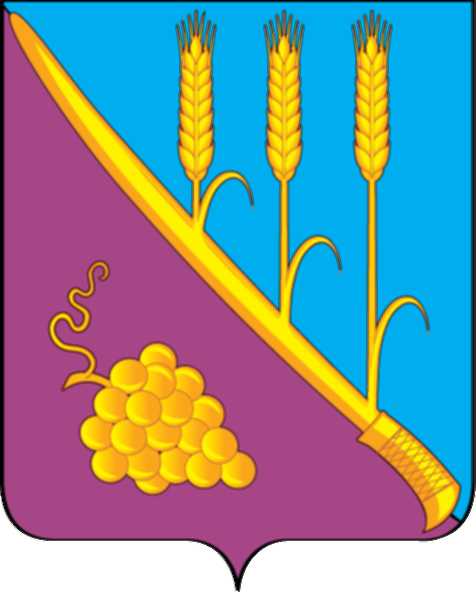 АДМИНИСТРАЦИЯ  СТАРОТИТАРОВСКОГО СЕЛЬСКОГО ПОСЕЛЕНИЯ ТЕМРЮКСКОГО РАЙОНА                                                            ПОСТАНОВЛЕНИЕ     от 10.07.2020                                                                                     №  116                                                      станица СтаротитаровскаяО проведении муниципальной сезонной специализированнойрозничной ярмарки по реализации сельскохозяйственной  продукциина территории Старотитаровского сельского поселения Темрюкского района  В соответствии с Федеральным законом от 6 октября 2003 года                      № 131-ФЗ «Об общих принципах организации местного самоуправления в Российской Федерации», Федеральным законом от 28 декабря 2009 года                     № 381-ФЗ «Об основах регулирования торговой деятельности в Российской Федерации», законом Краснодарского края от 1 марта 2011 года  № 2195-КЗ «Об организации деятельности розничных рынков, ярмарок и агропромышленных выставок-ярмарок на территории Краснодарского края»,             в целях наиболее полного удовлетворения  потребностей жителей продукцией кубанских товаропроизводителей,  в рамках поддержки предпринимательства, п о с т а н о в л я ю:1.  Провести муниципальную сезонную специализированную розничную ярмарку по  реализации сельскохозяйственной продукции на территории Старотитаровского сельского поселения Темрюкского района (далее – ярмарка). Количество торговых мест на ярмарке –1.2.Определить организатором ярмарки Семёнову Наталью Владимировну.   Юридический  адрес: Краснодарский край, Темрюкский район, станица Старотитаровская, ул. Залиманная, д.1, тел. 8 (918) 94228506;  3. Определить место проведения ярмарки: Краснодарский край, Темрюкский район,  ул. Залиманная, д.1,   территория в границах земельного участка, принадлежащем на праве собственности Семёновой Наталье Владимировне,   с  кадастровым номером 23:30:09 03 026:0030.4. Определить срок проведения ярмарки -  с 12 июля     2020 года по 31 октября 2020 года, режим работы ярмарки -  с 07.00 до 21.00 часов, ежедневно. 5. Рекомендовать организатору ярмарки  Семёновой Наталье Владимировне:1) принять соответствующие меры по охране общественного       порядка               во время проведения ярмарки; 2) организовать ярмарку в соответствии с требованиями, утвержденными    постановлением      главы       администрации (губернатора) 2Краснодарского края от 6 марта 2013 года № 208 «Об установлении требований к организации выставок-ярмарок, продажи товаров (выполнения работ, оказания услуг) на ярмарках, выставках-ярмарках на территории Краснодарского края;3) обеспечить размещение торговых мест на ярмарке в строгом соответствии с утвержденной схемой размещения торговых мест и конструктивных элементов сезонной придорожной ярмарки, а также с соблюдением норм и правил пожарной безопасности, охраны общественного порядка, санитарно-эпидемиологического благополучия населения;4) обеспечить надлежащее санитарно-техническое состояние торговых мест на ярмарке.6. Официально опубликовать настоящее постановление в периодическом печатном издании газеты «Станичная газета» и  официально опубликовать (разместить) на официальном сайте  муниципального образования Темрюкский район в информационно - телекоммуникационной сети «Интернет», разместить на официальном сайте администрации Старотитаровского сельского поселения Темрюкского района.7. Контроль за выполнением  настоящего постановления  возложить на заместителя главы Старотитаровского сельского поселения Темрюкского района Опарину Тамару Ивановну.8. Настоящее постановление  вступает в силу со дня его подписания.    Глава  Старотитаровского сельского поселения Темрюкского района	                                                  А.Г. ТитаренкоЛИСТ СОГЛАСОВАНИЯпроекта постановления администрации Старотитаровского сельского поселения Темрюкского районаот__________________ № _______«О проведении муниципальной сезонной специализированной розничной ярмарки по реализации сельскохозяйственной  продукции  на территории Старотитаровского сельского поселения Темрюкского района Проект подготовлен и внесен:Заместитель главы Старотитаровского сельского поселения Темрюкского района                                     Т.И.Опарина Проект согласован:Начальник общего отдела                                                                  О.Н.ПелипенкоЗаместитель  главы Старотитаровскогосельского поселения Темрюкского района                                       Е.М. Зимина  